ИЗБИРАТЕЛЬНАЯ КОМИССИЯ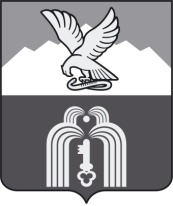 Мунициипального образованияГОРОДА-КУРОРТА ПЯТИГОРСКАП О С Т А Н О В Л Е Н И Е8 июля 2016 г.                                                                                               № 17/78г. ПятигорскОб уполномочении членов избирательной комиссии муниципального образования города-курорта Пятигорска с правом решающего голоса, на составление протоколов об административных правонарушениях, предусмотренных Кодексом Российской Федерации об административных правонарушенияхВ целях применения законодательства об административной ответственности, пресечения и предупреждения административных правонарушений, посягающих на избирательные права граждан Российской Федерации, в соответствии с частью 5 статьи 28.3 Кодекса Российской Федерации об административных правонарушениях, и в соответствии с пунктом 21.2. статьи 29 Федерального закона «Об основных гарантиях избирательных прав и права на участие в референдуме граждан Российской Федерации»,	Избирательная комиссия муниципального образования города-курорта Пятигорска  ПОСТАНОВЛЯЕТ:Уполномочить Фоменко Сергея Петровича – заместителя председателя избирательной комиссии муниципального образования города-курорта Пятигорска и Маркаряна Дмитрия Манвеловича – члена избирательной комиссии муниципального образования города-курорта Пятигорска с правом решающего голоса, на составление протоколов об административных правонарушениях, предусмотренных статьями 5.3-5.5, 5.8-5.10, 5.12, 5.15, 5.17-5.20, 5.47, 5.50, 5.51, 5.56 Кодекса Российской Федерации об административных правонарушениях.Председатель                    							 А.В. Пышко                                                          Секретарь										 Е.Г. Мягких                                                                                                  